Zoenen & leugens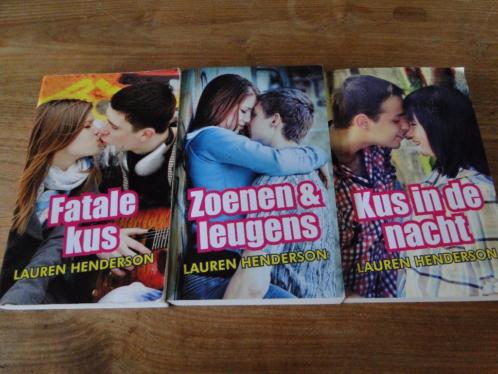 Naam: Yoëlle WisseloKlas: 3m1Titel: oorspronkelijke titel is Kisses and Lies, maar nu heet het zoenen & leugensNaam schrijfster: Lauren HendersonRegisseur: Claudia GabelUitgever: MoonJaar van uitgave:2010InhoudsopgaveVoorblad………………………………………………………………………………………………………………blz. 1Samenvatting……………………………………………………………………………………………………….blz. 2Jouw mening over het boek……………………………………………………………………………..blz. 4Verhaalaspecten…………………………………………………………………………………………………blz. 5Informatie over de auteur……………………………………………………………………………….blz. 6Samenvatting:er was een groot feest waar Scarlett ook op uitgenodigd was. Ze ontmoete een hele leuke jongen, genaamd Dan. Ze kende hem helemaal niet. Dan vroeg Scarlett mee om naar het balkon te gaan om even te kletsen. Toen ze op het balkon aankwamen zoende Dan Scarlett. Scarlett keek op en zag dat Dan neer viel en dood lag in haar armen. Ze kon wel heel hard wegrennen, maar dat had geen zin. Jaren lang werd ze gezien als de moordenaar van de dood van Dan McAndrew. Scarlett is nu al een paar jaar verder en nog steeds wordt ze er mee geconfronteerd. Ze gaat op zoek naar de moordenaar. Ze weet heel zeker dat zij dat niet was. Taylor een goede vriendin van haar gaat haar helpen bij het zoeken van de dader. Scarlett ging terug denken aan het feest en dacht toen dat de dader zeker weten een designtasje had. Taylor wist een persoon die ons kon helpen bij het vinden van de dader. Ze hadden afgesproken in het tentje tegenover Taylor ’s huis. Toen Scarlett en Taylor binnen waren zagen ze lizzie zitten (een heel populair meisje, waarvan de ouders wereld beroemd waren). Toen lizzie bij ons kwam zitten en voeg waarom ze moest komen zij Scarlett dat ze wilde weten wie er allemaal een designtasje had. Taylor ging allemaal namen opnoemen. Scarlett dacht bij zichzelf. Een groot aantal kan het niet zijn want die waren niet op het feestje. De genen die overbleven waren Plum (een heel rijk meisje die heel jaloers was op Scarlett omdat Dan niet naar haar om keek), Lucy (het vriendje van de broer van Dan, vroeger was zij verliefd op Dan alleen Dan wou Lucy niet) en dan hadden we nog Nadia (was een van de meelopers van het clubje van Plum, haar ouders waren best wel rijk.). Scarlett kwam er achter dat Plum het niet had gedaan, want die had haar designtasje pas een week na dat het feest was. De verdachten waren nu Nadia en Lucy. Scarlett en Taylor gingen maar eens een gesprek voeren met die Nadia. Nadia kwam lang in de koffieshop om te luisteren wat Scarlett en Taylor te zeggen hadden, ze garandeerde niet om overal antwoord op te geven. Scarlett vroeg aan Nadia wat ze allemaal gedaan had op het feest. Nadia zij natuurlijk dat ze had lopen dansen en lopen feesten. Dat vond ze een heel logisch antwoord. Taylor kon er niet meer tegen en gaf er iets meer druk op en zei:” heb jij iets te maken met de dood op Dan”? Nadia keek ons aan of we mogols waren. Scarlett gaf de hoop op en vertrok samen met Taylor naar huis zonder wat te zeggen.  Ze dacht nog eens diep na en zei tegen Taylor dat ze opzoek ging naar die Lucy. Scarlett zij tegen haar tante dat ze een paar dagen weg ging naar een vriendin in Schotland. Scarlett stuurde een brief naar de Familie McAndrew om te vragen of ze een paar dagen bij hun mocht logeren om de spullen terug te geven die zij nog had die ze van Dan had gekregen voor de tijd dat Dan dood ging. Ze had onder aan de brief haar telefoonnummer, haar E-Mail adres en haar woonplaats neer gezet.  Snel daarna kreeg ze een bericht via de Mail dat ze zeker welkom was. Na een lang rijs in de trein was ze aangekomen bij de Familie McAndrew. Scarlett voelde aan de hele sfeer in huis dat ze eigenlijk niet echt welkom was. Ze wouden helemaal niet aan die vreselijke herinneringen herinnerd worden. Die zelfde dag kwam ik Lucy ook  nog tegen. Ze was samen met Callum. Ze deden alsof Scarlett de moordenaar was, maar Scarlett ging bewijzen dat zij het niet was maar een ander en op dit moment verdacht zij Lucy. Scarlett kreeg veel mee over de situatie in het huis van de Familie McAndrew. Mevrouw McAndrew had het meeste las met het overleiden van haar zoon.  Een paar minuten later nadat ik Callum en Lucy tegen kwam liep de oudste dochter van Meneer en Mevrouw McAndrew naar beneden. Het was Catriona. Catriona deed heel aardig tegen Scarlett en bood me aan om een rondleiding te geven. Ze liet zien waar Dans kamer was en de badkamer, ze liet ook zien waar zij zelf sliep en waar Scarlett zou gaan slapen. Nadat ik me had opgefrist in de badkamer moest ik naar beneden komen. Alleen onderweg naar beneden hoorde ik Callum en Meneer en Mevrouw McAndrew ruziën over mijn verblijf, ze waren het er niet helemaal mee eens.  De volgende ochtend ging Scarlett even buitenlopen en zag een bos. Daar ging ze doorheen tot dat ze opeens schoten achter zich hoorde en klom in een boom. Op een gegeven moment was het weg en rende Scarlett zo hard als het kon terug naar het kasteel. Eenmaal aangekomen binnen vroeg Mevrouw McAndrew vroeg wat er aan de hand was. Scarlett zei: ”er werd op me geschoten toen ik in het bos liep”. De dag daarna kreeg Scarlett een rondleiding door het kasteel van Meneer McAndrew. Scarlett zei dat ze heel veel van geschiedenis hield en ze kreeg ze hele geschiedenis achtergrond van het kasteel te horen. Er was 1 deel dat Scarlett heel interessant vond en dat was het gedeelte in het kantoor van Meneer McAndrew. Het kantoor was heel erg groot. Meneer McAndrew liep naar een schilderij en ondertussen toen hij daar naar toe liep vroeg hij aan Scarlett of ze van diamanten hield. Scarlett riem meteen ja. Meneer McAndrew pakte het schilderij op en deed de kluis open. Scarlett vroeg zich af wat hij ging pakken. Hij opende een doosje waar hij een lang parelketting uit haalde en deed het om de nek van Scarlett. Scarlett keek in de spiegel en glimlachte helemaal. Meneer McAndrew pakte de ketting weer en legde hem terug. In die tijd keek Scarlett even rond en zag een kamer met alleen maar documenten en facturen vanaf dat de familie hier is gaan wonen. Nadat ze klaar waren in deze ruimte en meneer McAndrew de deur wou sluiten riep Scarlett dat ze een rat zag. Meneer McAndrew keek haar aan en rende naar de plak waar Scarlett naar wijste. Scarlett had van het bureau een stukje karton mee genomen en had het tussen de deur en de scharnier neergelegd waardoor ze toch straks naar binnen kon om  te kijken hoe het zou lopen met het erfgoed. Het erfgoed zou als eerst door Dan worden gegeven, maar doe is overleden. Nu zou het naar Callum gaan. Het erfgoed zou altijd naar de oudste zoon van de eigenaar van het kasteel gaan. Catriona wou het erfgoed ook heel graag. Meneer McAndrew kwam terug en Scarlett gaf de sleutels. Alles liep nu nog volgends plan. Na de rondleiding van Meneer McAndrew ging Scarlett terug naar het kantoor. Het was gelukt Scarlett kon naar binnen. Scarlett liep naar binnen en ging op zoek naar het document van de facturen over het erfgoed. In het factuur stond dat als er geen zoons meer zijn of als u alleen maar dochters heeft gekregen kunt u het erfgoed ook aan u oudste dochter geven. Toen dacht Scarlett ik moet weg ik moet Callum gaan redden, want op dat moment dacht Scarlett ik weet wie de moordenaar is het is Catriona. Zij wilde van het kasteel en de meubels een geweldig interieur maken en zij wou het zo graag erfen dat Catriona de zoutjes had vergiftigt met het spul waar Dan niet tegen kon om te zorgen dat hij zou overleiden, tot er op dat moment iemand binnen komt. Scarlett rent naar een hoekje en verstopt zich. Helaas kan ze niet zien wie het was. Nadat de persoon die binnen was gekomen weg liep, klom Scarlett naar beneden en rende naar de voordeur opzoek naar Callum. Scarlett wist dat Callum aan het kleiduivenschieten was en rende achter het geluid van de schoten aan om te horen waar het vandaan kwam. Ze had het gevonden alleen er was 1 probleem er was nog iemand in de toren waar Callum aan het schieten was. Het was Catriona die Callum aan het bedreigen was dat  Callum of van de toren af moest springen in de klif of hij werd neer geschoten. Scarlett rende naar boven en duwde Catriona op de grond waardoor Dan een stapje naar  achter deed en over de stenen uit gleed naar beneden. Scarlett rende naar de rand en zag daar Callum hangen. Scarlett stak haar arm uit en trok Callum omhoog. Alleen op dat moment stond Catriona op en liep naar ons toe. “nou nou” zei ze nu heb ik er 2 die mijn geheim weten. Dan gaan jullie allebei maar dood. Scarlett trok zo hard als ze kon om Callum omhoog te trekken maar ze hield het bijna niet meer. En opeens Catriona verstapt zich en valt voorover. Het geweer wat ze in haar had  om Callum en Scarlett  te bedreigen ging af. Get schoot tegen de muur vol in haar hard. Ik trok Callum omhoog en kroop naar haar toe het ze erbij lag. Callum en Scarlett haalde Meneer en Mevrouw McAndrew erbij. De hele familie was verdrietig. De volgende dag werd Catriona begraven.Mening over het boek:Ik  heb dit boek gekozen om te lezen omdat ik het in mijn kast had liggen en het stond op de lijst. Ik had het zelf nog nooit gelezen dus het leek me best wel een goed idee. Op het begin van het boek vond ik het een beetje moeilijk om te lezen. Want je wist niet zo goed wie wie was. Bij dit boek horen nog 2 andere boeken. Voor zoenen & leugens zit fatale kus, en na zoenen & leugens zit kus in de nacht. Ik vond het boek heel leuk om te lezen. Af en toe was het wel even moeilijk, want toen gebeurde er weer iets en moest je het soms nog een keer lezen, zoals toen Jase en Scarlett in de boom zaten en opeens de vader van Jase kwam. Ik had dat stukje echt niet verwacht. Maar het was echt een heel gaaf boek om te lezen.  Ik vindt het zeker een aanrader. Soms waren er spannende stukjes. Scarlett liep rond in het huis bij de Familie McAndrew. Ze was al eerder in de kamer geweest maar toen met Meneer McAndrew. Nu ging ze op zoek naar een factuur, toen er opeens iemand binnen kwam. Na dat ik zo’n 100 bladzijdes had gelezen vond ik het boek zo interessant dat ik niet meer wilde stoppen met lezen. Ik was toen bij het stukje dat Scarlett alleen naar de Familie McAndrew ging. Dit keer zonder haar vriendin. Ik wilde heel graag weten wat er daar zou gaan gebeuren, en ben toen heel veel verder gaan lezen tot ik geen zin meer had.Verhaalaspecten:Spanning: Er is een lokale spanning: want niet op alle momenten van het boek zijn even belangrijk en spannend. In het boek was het op het begin niet zo spannend, maar op het eind was het veel spannender. Vond het zo leuk en kon bijna niet meer stoppen met lezen.  Er is ook een spanningsboog: er zaten tussen stukken tussen spanningen, zoals toen Scarlett Dan kuste en hij toen neerviel. Aan het eind van het verhaal kwam je pas te weten hoe het a liep. Tussen die spanning waren er ook nog andere spanningen. Climax: het hoogte punt van de spanning was, toen Scarlett erachter kwam wie Dan had vermoord. Toen dacht ze dat de moordenaar ook de andere broer van Dan ook zou willen gaan vermoorden. Scarlett rende naar Callum hem te gaan waarschuwen. En toen was het bijna te laat.  Personages: Hoofdpersoon: Scarlett Wakefield.  een heel lief en aardig meisje. Heeft veel meegemaakt. Zoals de dood van haar ouders en de dood van Dan. De dood van haar ouders kwam door een ongeluk, maar de dood van Dan komt door een kus. Scarlett gedraagt zich niet heel stoer maar ook niet heel lief en meisjesachtig. Bijfiguren: Dan McAndrew: weet je niet zo veel van. Hij ging dood door een bepaald spul bij de nootjes. Dan had ook een broer Callum. Ze waren een tweeling. Hij had ook nog een zus Catriona.Callum McAndrew: heel agressief na de dood van Dan. Had een vriendin Lucy en had een zus Catriona. Hield veel van kleiduiven schieten. Catriona McAndrew: eerste indruk was een hele aardige meid. Was lief en sociaal. Op het eind was ze een geniepig meisje da het kasteel wou overnemen. Taylor: een hele goede vriendin van Scarlett. Hield  niet van make-up. Was echt een stoer type. Hield zeker van een beetje lol trappen. Meneer McAndrew: de vader van Dan, Callum en Catriona McAndrew. Is heel rijk en heeft een groot bedrijf. Hij woont in een kasteel. Geërfd van zijn vader. Mevrouw McAndrew: de vrouw van Meneer McAndrew. Heeft het heel moeilijk na de dood van Dan. Lucy: vriendin van Callum McAndrew. Was best wel rijk. Nadia Farouk: was een van de meelopers van Plum. Hielp Scarlett met haar onderzoek naar de dood van Dan. Moira: Schoonmaakster in het huis van de Familie McAndrew. Jase Barnes: bizarre knappe jongen. Helpt zijn oom in de tuin van Wakefield Hall. Ging op date met Scarlett. Kleinzoon van Ted Barnes.Ted Barnes: tuinman van Wakefield Hall. Plum: arrogante bitch. Had veel meelopende vrienden. Haar vader is heel rijk Lizzie: een heel aardig meisje. Haar vader had de best draaiende discotent. Was heel rijk. Vriendin van Scarlett en Taylor.Grootmoeder: is de baas van Wakefield Hall. Is de grootmoeder van Scarlett. Is heel netjes. Thema:Thema: het thema is de liefde. Want eigenlijk vindt Scarlett de hele tijd weer een nieuwe liefde vindt. Eerst Dan, alleen die overlijd in haar handen en dan Jase, maar die mag geen verkering met een Wakefield. Het onderzoek naar de dood van Dan is ook een heel groot thema, want daar gaat het hele boek zo’n beetje over. Motieven: een motief is de relatie die Jase en Scarlett bijna hadden, maar die werd onderbroken door de vader van Jase.Opbouw: Chronologische volgorde: het grootste gedeelte van het verhaal gaat het aan 1 stuk door. Scarlett gaat op onderzoek in haar eigen dorp en op school. Daarna dacht ze even bij de familie McAndrew op bezoek te gaan en te gaan logeren.Niet-chronologische volgorde: af en toe springt het terug naar de gedachte van het feest waar Scarlett met Dan heeft gekust toen hij neer viel.  Droevig eind: Dan is nog steeds dood en Callum was bijna  overleden door zijn zus.  Maar doordat Callum niet dood is gegaan is helaas wel de zus van Callum overleden (Catriona).Open einde: ik vraag me nog af hoe het verder gaat met Scarlett en Jase. En hoe het verder gaat met de Familie McAndrew. Tijd:  De tijd waarin het verhaal zich afspeelt: het verhaal speelt zich af in de tijd van nu, want ze hebben ene auto. Televisies en andere luxe dingen. Vroeger waren die spullen er helemaal niet. Dit verhaal kan ook een paar jaar geleden zijn. Verteltempo: het verteltempo is niet heel snel maar ook niet heel langzaam. Het gaat een beetje. Net zo snel als nu. Alleen krijg je nu alleen maar dingen te horen over de dag zelf en niet over de nacht.Flashback: af en toe ga je terug naar de tijd van het feest, waar Dan is vermoord door een kus.Vertelsituatie:Perspectief: meervoudige-vertelsituatie: op het ene moment wordt het verteld door de ogen van Scarlett (dat gebeurd wel het meest). Op het andere moment was het Taylor of Callum. Er waren ook andere personen aan het woord maar die waren veel minder belangrijk.Plaats en ruimte: Ruimte: Scarlett werd wakker in een kamer toen ze onderweg was naar de Familie McAndrew. Tijdens haar onderzoek was Scarlett opzoek naar spullen als bewijs in het kantoor van Meneer McAndrew, maar ze was ook op zoek in de kamer van Dan.plaats: de plek waar het afspeelde was telkens ergens anders. Op het enen moment was het in een dorp, toen was het weer thuis, daarna was het bij een kasteel (het huis van de Familie McAndrew).Taalgebruik:het taalgebruik van het boek is eigenlijk hoe wij in het dagelijks leven praten, gewoon heel normaal. Er worden niet echt hele moeilijke woorden gebruikt, daardoor had ik gelukkig niet veel moeite met het lezen van het boek.Informatie over de auteur:De schrijver van mijn boek is Lauren Henderson. Lauren Henderson woonde een aantal jaren in Italië en Amerika, waar ze als journalist voor de kranten en muziekbladen werkte. Naast alles wat ze voor de jeugd deed schreef ze ook nog boeken voor volwassenen. Lauren Henderson is geboren op 1 Januari 1966 in Londen. Ze studeerde English Literature aan University of Cambridge. Ze werkt naast het schrijven ook als journalist. Ze woont en werkt nu in Londen. Haar eerste boek in Nederland was de fatale kus (2009). Zoenen & leugens is daar een vervolg op. De bijzonderheden van Lauren Henderson zijn dat ze vanaf haar 11e al aan het schrijven was, nu schaamt ze zich een beetje voor wat ze toen schreef.Het werk van Lauren Henderson was altijd heel uitgebreid. Ze schreef een boek van 7 delen over een detective genaamd Sam Jones, een kunstenares dien nogal veel misdaad aantrekt. Daarna schreef ze een serie over Scarlett Wakefield. 